TEHNISKĀ SPECIFIKĀCIJA Nr. TS 0604.002 v1Pārvietojamais benzīna ģenerators, 3 fāžuAttēlam ir informatīvs raksturs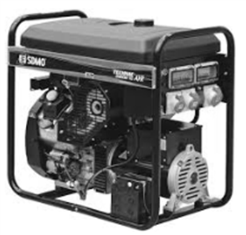 Nr.AprakstsMinimālā tehniskā prasībaPiedāvātās preces konkrētais tehniskais aprakstsAvotsPiezīmesVispārīgā informācijaRažotājs (preces ražotāja nosaukums un preces ražotājvalsts)Norādīt informāciju0604.002 Pārvietojamais benzīna ģenerators, 3 fāžu Tipa apzīmējums Parauga piegāde laiks tehniskajai izvērtēšanai (pēc pieprasījuma), darba dienasNorādīt vērtībuStandartiAtbilstība standartam  IS/ISO 8528-2 (2005)AtbilstAtbilstība direktīvai  2006/42/EKAtbilstAtbilstība direktīvai 2014/35/EKAtbilstAtbilstība direktīvai  2014/30/EKAtbilstAtbilstība direktīvai  2000/14/EKAtbilstAtbilstība direktīvai  2005/88/EKAtbilstDokumentācijaLietošanas instrukcijas  pie piegādesLV vai ENIesniegts instrumenta attēls, kurš atbilst šādām prasībām: • .jpg formāts• izšķiršanas spēja ne mazāka par 2Mpix• ir iespēja redzēt visu instrumentu un izlasīt visus uzrakstus uz tā• attēls nav papildināts ar reklāmuAtbilstIesniegta atbilstības deklarācijaAtbilstIesniegts EMC testsAtbilstVides nosacījumiMinimāla darba temperatūra≤ -15ºCMaksimāla darba temperatūra≥ +30ºCAizsardzība pret putekļiem un ūdeni (atbilstoši EN 50470-1)IP23Maksimālais trokšņa līmenis≤105 dBAĢeneratora elektriskie parametriFrekvence50 HzSpriegums 230/400 VMaksimālā jauda≥ 15 kVA Pievienojuma rozetes 16A 250V (DIN 49440), IP442 gab.Pievienojuma rozete 32A 400V (DIN 49440), IP441 gab.Dzinēja parametriDegvielaBenzīnsDzinēja darba tilpums≤ 1250 cm3Dzinēja tipsČetrtaktu ar gaisa dzesēšanuDegvielas tvertnes ietilpība≥ 20 litriVārstu novietojumsOHVStarterisElektriskais starterisEļļas līmeņa aizsardzībaAtbilstNostrādāto stundu skaitītājsAtbilstĢeneratora parametriĢeneratora tipsBezsukuSprieguma regulēšanaAutomātiska sprieguma regulēšana (AVR) sprieguma svārstības nepārsniedz ±2%Aizsardzības klaseIP23Izolācijas klaseHPiegādes komplektācijaRokturis pārnēsāšanaiAtbilstCentralizēts vadības panelisAtbilstIekārtas svars ≤ 220 kg